ПРИЛОЖЕНИЕ 1Кроссворд «Опора тела и движение»1. Главная роль скелета для человека.2. Основная «работа» мышц.3. Они находятся под кожей и составляют скелет.4. У здорового человека она прямая и правильная.5. Мышцы получают команду от мозга через…6. Тренируя мышцы, мы приобретаем её.7. Прочная коробка для головного мозга.ПРИЛОЖЕНИЕ 2Правила рационального питанияПРИЛОЖЕНИЕ 3Тест по теме «Наше питание»Фамилия, Имя________________________________Обведи номера правильных ответов.В какую систему входят желудок и кишечник?1. нервную                        2. пищеварительную3. опорно-двигательную4. кровообращенияУкажи продукт богатый белками.1. фасоль 2. хлеб       3. яблоко    4. маслоВ каком органе заканчивается пищеварение?           1. в пищеводе                 2. в желудке                3. в печени                4. в кишечникеВ какой строке правильно описан путь пищи?Рот – глотка – желудок - пищеводРот – пищевод – глотка – желудокРот – желудок – глотка – пищеводРот – глотка – пищевод – желудокОтметь неверное правило питания.Пища должна быть горячей.Пища должна быть разнообразной.Утром надо обязательно завтракать.Надо есть меньше сладостей.Что лучше всего есть на завтрак?           1. суп             2. напитки             3. кашу              4. сладостиКакие вещества служат «строительным материалом для тела»? (отметь все правильные ответы)         1. белки               2. углеводы             3. жиры             4. ВитаминыПРИЛОЖЕНИЕ 4Оценочный лист1.2.3.4.5.6.7.  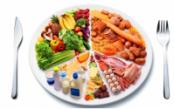 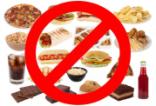 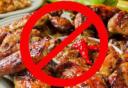 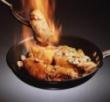 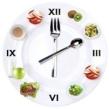 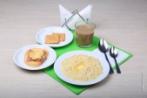 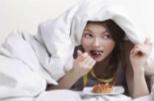 Кроссворд Пищеварительная системаПитательные веществаПравила питания	Тест «Наше питание»Итог 